Producer RegistrationWanna Be A Farms to Families Producer?
Selling on Farms to Families is easy. Produce growers only need a business license and to follow our producer guidelines to start. Other benefits of selling through Farms to Families include:No hauling of unnecessary product to market. You know exactly how much you have sold and who it is going to each week.No weekly vendor booth fees. F2F is very low cost to producers with a one time yearly payment for dues.Free up more of your time. F2F is an online Farmers Market that does not require you standing at a booth selling for hours each market.easy online interface allows you to hop on at your convenience to post available products for the coming week (even in your PJ’s!).More about selling: F2F is here to promote local farmers, to stimulate the local economy and to provide wholesome local products to our consumers.  Applicants that source supplies locally from MCDonald, Barry, in SW Missouri and  Benton and Washington Counties in Arkansas,  and adjacent counties will be approved first.Producer Membership is $50/year and requires Board approval. Please keep in mind that approval may take up to three weeks.  Please read through our Producer Guidelines and Terms of Service to see if you will qualify to sell through this market.  Also please read our Civility Policy & Livestock Welfare Guidelines.F2F Limitations:F2F has only one aggregation site at this time, which is at 12005 Route E, Pineville, Mo (in McDonald County)Producers drop off window is every Wednesday between 9:00am – 2:00pm (or on Tuesday by arrangement). Producers will be given a set time to arrive, in order to minimize contact. This also allows our staff to sort your products & get customer orders to each site on time.Cottage Industry Items are permitted to be sold on F2F keeping within the guidelines of the Cottage Industry Laws of Missouri or Arkansas.All goods received at the aggregation site must have a label or legible marking indicating producer name, product name, and all ingredients of products. Please refer to our Producer Guidelines for more information.If you are ready to sign up as a F2F Producer please answer the following questions, your response will be used by our Board to consider your application.By submitting this application you agree to all rules and guidelines that govern F2F, including but not limited to the, “Terms of Service”, “Producer Guidelines”, “Civility Policy” & “Livestock Welfare Guidelines”F2F Alliance ApplicationUse the above application to apply to F2F or Farmer’s Market Opportunities in future.If you wish to apply to just F2F use the application below:F2F Fresh Producer Application Form:Top of FormName of Business Owner or Contact Person.(required)Name of Business(required)Email(required) Physical Address:Mailing Address (if different)Are your supplies local? (required)Products you wish to sell (required)Growing/Production Practices (required)Environmental Stewardship (required)Professional Reference (required)Applicants Phone Number (required)SUBMIT BUTTONAlso as part of your application email a copy of your business logo, business license, and any other required permits or documents to farms2families@outlook.com Do Not Pay until your farm/business as been approved.  You may use pay your annual dues via PayPal with the “Buy Now” buttons below.  You may also bring a check to your 1st distribution, remember cash is king.Annual Membership is $50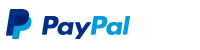 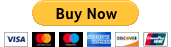 Bottom of Form